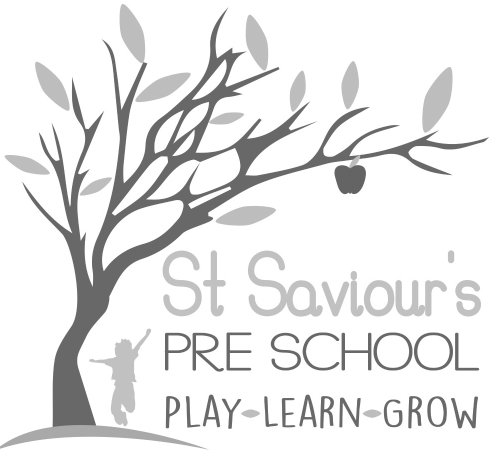 3.0 STAFF QUALIFICATIONS, TRAINING, SUPPORT AND SKILLS3.1 INDUCTION OF EMPLOYEES AND VOLUNTEERSWritten by: Claire Toms and Tina Alder                                                                          Date: 25.5.20Policy statementWe provide an induction for all employees and volunteers in order to fully brief them about the setting, the families we serve, our policies and procedures, curriculum and daily practice.ProceduresLeaders provide induction training for all new staff, which includes the following:Introduction to all employees and volunteers.New practitioners are assigned a mentor from existing staff, for guidance in daily matters.Familiarisation with the building, and instruction on health, safety, and fire and evacuation procedures.Ensuring our policies and procedures are read, understood, adhered to, and signed.Introduction to the parents, especially parents of allocated key children where appropriate.Familiarisation with confidential information in relation to any key children. Details of the job description and daily timetable.During the induction period, the individual must demonstrate understanding of and compliance with policies, procedures, tasks and routines.Successful completion of the induction forms part of the probationary period.Following induction, we continue to support our staff to deliver high quality performance through regular supervision and appraisal of their work.